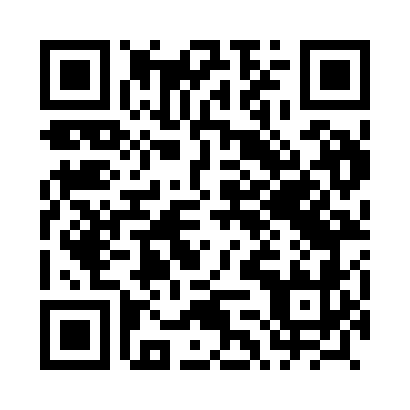 Prayer times for Zarudzie, PolandWed 1 May 2024 - Fri 31 May 2024High Latitude Method: Angle Based RulePrayer Calculation Method: Muslim World LeagueAsar Calculation Method: HanafiPrayer times provided by https://www.salahtimes.comDateDayFajrSunriseDhuhrAsrMaghribIsha1Wed2:365:0112:255:317:4910:032Thu2:334:5912:245:327:5110:063Fri2:304:5712:245:337:5210:094Sat2:264:5612:245:347:5410:125Sun2:234:5412:245:357:5510:156Mon2:194:5212:245:367:5710:187Tue2:164:5012:245:377:5810:218Wed2:124:4912:245:388:0010:249Thu2:094:4712:245:388:0110:2810Fri2:094:4612:245:398:0310:3111Sat2:084:4412:245:408:0410:3212Sun2:074:4212:245:418:0610:3213Mon2:074:4112:245:428:0710:3314Tue2:064:3912:245:438:0910:3415Wed2:064:3812:245:448:1010:3416Thu2:054:3712:245:458:1210:3517Fri2:054:3512:245:458:1310:3518Sat2:044:3412:245:468:1510:3619Sun2:044:3312:245:478:1610:3720Mon2:034:3112:245:488:1710:3721Tue2:034:3012:245:498:1910:3822Wed2:024:2912:245:498:2010:3923Thu2:024:2812:245:508:2110:3924Fri2:014:2712:245:518:2310:4025Sat2:014:2612:245:528:2410:4026Sun2:014:2512:255:528:2510:4127Mon2:004:2412:255:538:2610:4228Tue2:004:2312:255:548:2810:4229Wed2:004:2212:255:558:2910:4330Thu2:004:2112:255:558:3010:4331Fri1:594:2012:255:568:3110:44